Тренировка мышц предплечий1)АнатомияПредплечье – часть рук от локтя до кисти. Мышечная группа состоит из:плечевой мышцы – брахиалиса;сгибателей;круглого пронатора;плечелучевой мышцы – брахиорадиалиса;разгибателей.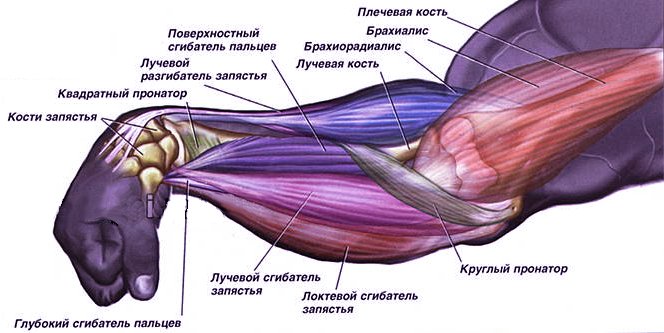 2) Программа для тренировки мышц предплечья      Предплечья тренируем, как и остальные группы мышц, не чаще и не реже. Наиболее выгодно включить упражнения на предплечья в день тренировки бицепса или спины. Тренируем предплечья только в конце тренировки, используем следующие упражнения.Обратный подъем штанги на бицепсСгибания рук в запястьях со штангойРазгибания рук в запястьях со штангойКаждый элемент комплекса выполняется по 3* 10-15 раз.Этого будет вполне достаточно для того, чтобы предплечья начали расти.3) Дополнительные элементы программыПрыжки с отягощением на скакалке. Во время такого 20-минутного тренинга хорошо прорабатывается внешняя поверхность зоны предплечья.Работа с боксерским мешком – удары. Также рекомендуется использование перчаток с отягощением, поскольку такие упражнения являются отличной нагрузкой на сгибатели.Использование специального резинного браслета в ходе тренировок. Позволяет увеличить сопротивляемость мышц, способствует усилению и развитию массы.Не следует отказываться от тяжелой работы по дому даже при регулярных тренировках. Работа с инструментами (дрелью, молотком и так далее), передвижение тяжелой мебели является отличным способом проработки мышц предплечий.